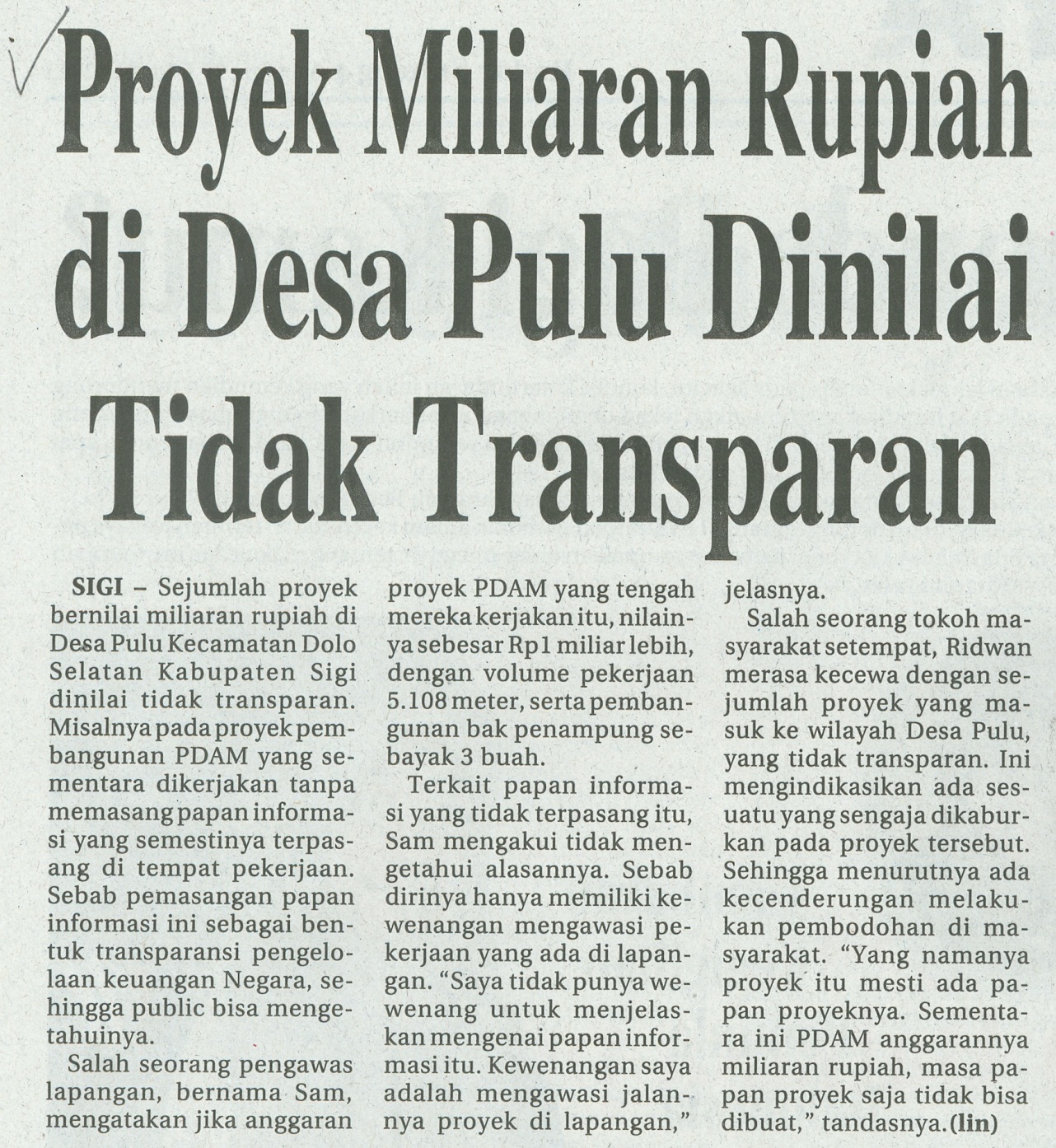 Harian    	:Radar SultengKasubaudSulteng IHari, tanggal:Minggu, 27 Oktober 2013KasubaudSulteng IKeterangan:Hal. 15 Kolom 1-3KasubaudSulteng IEntitas:Kabupaten SigiKasubaudSulteng I